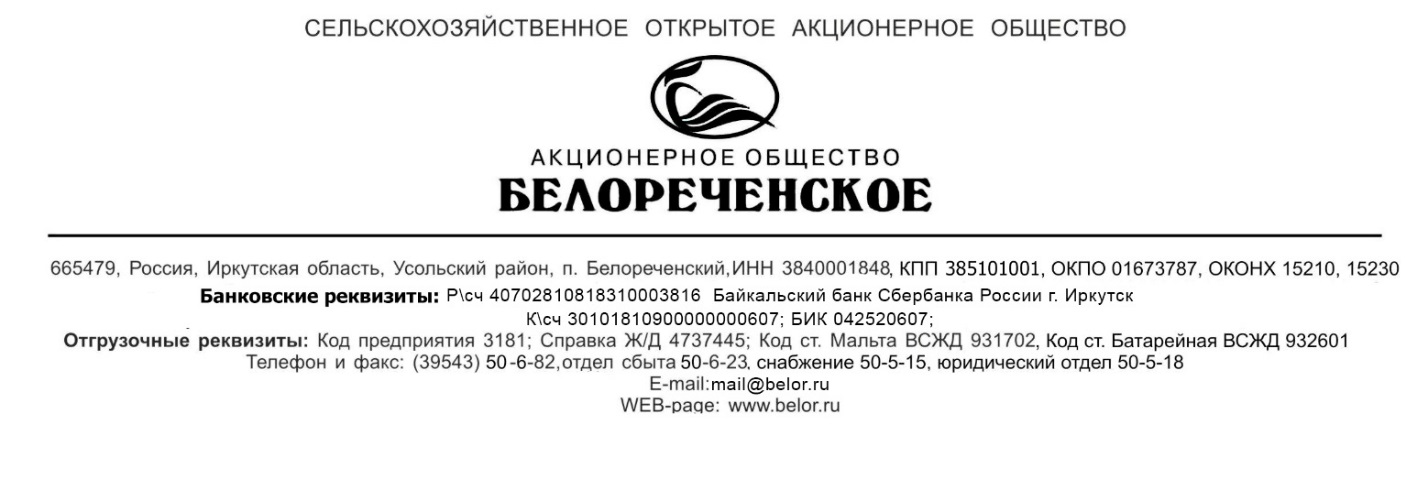 Здравствуйте, Уважаемый(ая).От лица компании СХ ОАО «Белореченское» предлагаем выгодное для Вас сотрудничество!СХ ОАО «Белореченское» это лидер по производству молочной продукции, куриного яйца и яичной продукции высочайшего качества. На протяжении десяти лет присутствия на рынке компания показала себя с лучшей стороны. За это время СХ ОАО «Белореченское» прошла большой путь от маленькой торговой фирмы до одного из крупнейших поставщиков продуктов питания. Гарантированное качество выпускаемого продукта в котором не приходится сомневаться. Вы останетесь довольны!Цены указаны без скидки.Приведенный ниже прайс включает в себя 10 % скидку, при условии, что Ваша организация будет соблюдать обязательства по выборке продукции яйцо Столовое «Особое, обогащенное витамином Е» всех категорий объемом 50 коробок (по 360 шт. в коробке) в месяц, или при условии предоставления выписки из ИФНС о том, что Ваша компания отчитывается в бюджет по общей системе налогообложения и является плательщиком НДС.Просим связаться с нами в удобное для Вас время.СХ ОАО «Белореченское» ОП РЦ № 3Торговый агент 2-93-77-10,  8-908-993-77-10 Анна  (заключение договора)Заявки на следующий день принимаются с 8.00 до 12.00, Сб и Вс выходной по телефону 8 (423) 234-08-80 менеджер по оптовой торговлеE-mail: bel_vl@bk.ruС уважением СХ ОАО «Белореченское» ОП РЦ № 3!№ п.п.НаименованиеВес (грамм)Кол-во (десяток)Цена (рубли)Цена за коробку(рубли)1Отборныеот 65 до 74.9149(24десятка) 1176р2Первая категорияот 55 до 64.9145(36десятков) 1620р3Вторая категорияот 45 до 54.9137(36десятков) 1332р5Перепелиное-260(72упаковки) 4320р6Пластиковый контейнер-1 штука3,5№ п.п.НаименованиеВес (грамм)Кол-во (десяток)Цена (рубли)Цена за коробку(рубли)1Отборныеот 65 до 74.9144,11058,4 р 2Первая категорияот 55 до 64.9140,51458 р 3Вторая категорияот 45 до 54.9133,31198,8 р 5Перепелиное-2543888р6Пластиковый контейнер-1 штука3,5